Informatīvais ziņojums „Par starptautiskās palīdzības pieprasīšanas un saņemšanas gaitu kūdras un meža ugunsgrēku Talsu novadā likvidēšanai”Informatīvais ziņojums „Par starptautiskās palīdzības pieprasīšanas un saņemšanas gaitu kūdras un meža ugunsgrēku Talsu novadā likvidēšanai” (turpmāk – ziņojums) izstrādāts saskaņā ar 2018.gada 23.jūlija Ministru kabineta ārkārtas sēdes protokolu (prot. Nr.34, 1.§) un 2018.gada 24.jūlija Ministru kabineta sēdes protokolu par starptautiskās palīdzības pieprasīšanu Baltkrievijas Republikai (prot. Nr.35, 34.§), TA-1517), kā arī Ministru kabineta 2017.gada 12.decembra noteikumiem Nr.722 “Starptautiskās palīdzības pieprasīšanas kārtība”. Starptautiskās palīdzības pieprasīšanas un sniegšanas normatīvais regulējums un noslēgtie starptautiskie līgumi par sadarbību katastrofu novēršanas, gatavības un reaģēšanas jomā.Starptautiskās palīdzības pieprasīšanas un sniegšanas normatīvais regulējums.Valsts ugunsdzēsības un glābšanas dienests (turpmāk - VUGD) ierosinot pieprasīt vai lūgt starptautisko palīdzību var piemērot Civilās aizsardzības un katastrofas pārvaldīšanas likumu un Ugunsdrošības un ugunsdzēsības likumu.Uz Civilās aizsardzības un katastrofas pārvaldīšanas likuma 8.daļas 24.panta pamata izdoti Ministru kabineta 2017.gada 12.decembra noteikumi Nr.722 “Starptautiskās palīdzības pieprasīšanas kārtība” nosaka kārtību, kādā valsts vai pašvaldību institūcijas ierosina Ministru kabinetam pieņemt lēmumu par starptautiskās palīdzības pieprasīšanu katastrofas vai katastrofas draudu gadījumā, lai nodrošinātu katastrofas pārvaldīšanu. Ministru kabinets lēmumu pieprasīt starptautisko palīdzību pieņem, pamatojoties uz Krīzes vadības padomes priekšlikumu un atbildīgās valsts vai pašvaldības institūcijas Krīzes vadības padomei sniegto informāciju.Savukārt, tieši uz VUGD attiecas Ugunsdrošības un ugunsdzēsības likuma 23.2 pants par starptautiskās palīdzības sniegšanu un pieprasīšanu valstīm, ar kurām Latvijas Republikai ir sauszemes robeža. Lēmumu par minētās palīdzības sniegšanu vai pieprasīšanu pieņem iestādes priekšnieks vai viņa pilnvarota amatpersona. Šī palīdzības sniegšanas un pieprasīšanas kārtība neattiecas uz katastrofu gadījumiem.Noslēgtie starptautiskie līgumi par sadarbību katastrofu novēršanas, gatavības un reaģēšanas jomā. Latvijas Republikai ir noslēgti 10 starpvaldību līgumi par savstarpēju palīdzību dabas katastrofu un citos plaša mēroga nelaimes gadījumos, tajā skaitā ar valstīm, ar kurām Latvijas Republikai ir sauszemes robeža. Līgumi nosaka kompetentās institūcijas, palīdzības sniegšanas formas, palīdzības pieprasīšanas kārtību, valsts robežas šķērsošanas principus, gaisa kuģu izmantošanas kārtību,  koordinācijas kārtību, izmaksu segšana kārtību, zaudējumu atlīdzību un citus ar palīdzības sniegšanu un saņemšanu saistītos aspektus. Līgumu ietvaros visaktīvākā sadarbība notiek ar Igauniju, Lietuvu un Baltkrieviju. 1.tabula. Latvijas Republikas  starpvaldību līgumi par savstarpēju palīdzību dabas katastrofu un citos plaša mēroga nelaimes gadījumosReģionālās sadarbības stiprināšanai katastrofu novēršanas, gatavības un reaģēšanas jomā 2018.gadā 22.martā Saeimā tika pieņemts likums par Latvijas Republikas valdības, Igaunijas Republikas valdības un Lietuvas Republikas valdības nolīgumu par sadarbību katastrofu novēršanas, gatavības un reaģēšanas jomā. Igaunijā un Lietuvā likums atrodas ratifikācijas stadijā. Līgumam stājoties spēkā, divpusējie līgumi ar Lietuvu un Igauniju zaudēs spēku. Eiropas Savienības (ES) un Ziemeļatlantija līguma organizācijas (NATO) ietvaros pieejamie starptautiskās palīdzības instrumenti Eiropas Savienības ietvaros ir izveidots Savienības civilās aizsardzības mehānisms (turpmāk tekstā – Mehānisms), kura mērķis ir stiprināt sadarbību starp dalībvalstīm un Savienību un veicināt koordināciju civilās aizsardzības jomā, lai uzlabotu to sistēmu efektivitāti, kuru mērķis ir novērst dabas un cilvēku izraisītas katastrofas, sagatavoties tām un reaģēt uz tām. Mehānisma koordināciju nodrošina Ārkārtējo situāciju reaģēšanas un koordinēšanas centrs (turpmāk tekstā – ERCC), kas atrodas Briselē. Mehānisma ietvaros ir pieejami vairāki resursi dažādu apdraudējumu veidiem, piemēram, plūdu seku likvidēšanas komandas, resursi meža ugunsgrēku dzēšanai, cilvēku meklēšanas un glābšanas komandas u.c. Palīdzības pieprasīšana notiek izmantojot Kopīgo ārkārtējo situāciju sakaru un informācijas sistēmu. VUGD ir oficiālais šīs sistēmas lietotājs. Mehānisma ietvaros tiek nodrošināta starptautiskā palīdzība, kā arī atsevišķiem pasākumiem (piemēram transportēšanas izmaksas) ir pieejams Eiropas Komisijas līdzfinansējums.NATO ietvaros ir izveidota līdzīga sistēma, kuras koordināciju nodrošina  Eiroatlantijas katastrofu reaģēšanas un koordinēšanas centrs (turpmāk tekstā – EADRCC). Starptautiskās palīdzības sniegšanas nosacījumi tiek noteikti katram gadījumam individuāli. Starptautiskās palīdzības pieprasīšanas un saņemšanas gaitas apraksts Talsu novada Valdgales pagastā un Ventspils novada Puzes pagastā 2018.gada 17.jūlijā izcēlās paaugstinātas bīstamības ugunsgrēks, kurā lielā platībā dega kūdra un mežs. Starptautiskās palīdzības pieprasīšana izmantojot ES un NATO civilās aizsardzības mehānismus.Ņemot vērā ugunsgrēka attīstību un specifiku 23.jūlijā tika sasaukta Krīzes vadības padomes (KVP) ārkārtas sēde, kurā tika izvērtēta nepieciešamība piesaistīt papildu resursus, tostarp starptautiskā palīdzība, ugunsgrēka dzēšanas darbiem. Tajā pašā dienā Ministru kabinets ārkārtas sēdē pieņēma lēmumu pieprasīt starptautisko palīdzību (3 ugunsdzēsībai paredzētus helikopterus un to apkalpes) no Eiropas Savienības un NATO dalībvalstīm (2018.gada 23.jūlija Ministru kabineta sēdes prot. Nr. 34, 1.§). Izpildot minēto lēmumu VUGD 23.jūlijā pieprasīja starptautisko palīdzību izmantojot Mehānismu un NATO EADRCC. Tajā pašā laikā plaši meža ugunsgrēki bija arī citās ES dalībvalstīs, tostarp Zviedrijā un Grieķijā, līdz ar to Mehānismā pieejamie resursi jau bija iesaistīti šajās valstīs. Vienīgais piedāvājums no Mehānisma tika saņemts 24.jūlija plkst.16.11 (skat.2.tabulu). NATO EADRCC 25.jūlijā telefoniski informēja par Kanādas, Bulgārijas un Ukrainas resursiem, kuri potenciāli varētu būt iesaistīti ugunsgrēka dzēšanas darbos.   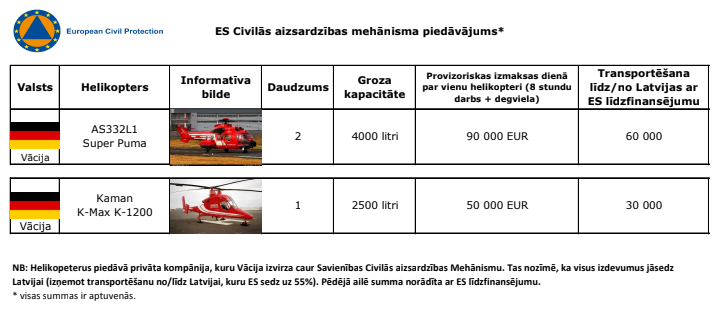 2.tabula. Savienības civilās aizsardzības mehānisma helikopteru piedāvājums 24.jūlijā plkst.16.11Mehānisma ietvaros tika aktivizēts Eiropas Savienības COPERNICUS satelīts, kas vairākas dienas nodrošināja augstas izšķirtspējas satelīta fotouzņēmumus ar degšanas platības aprēķiniem, sadalot to pa pozīcijām kūdra/mežs/kūla. Tika saņemtas 9 kartes. COPERNICUS atbalsts bija īpaši svarīgs ugunsgrēka pirmajās dienās, kad no zemes vai helikoptera bija sarežģīti noteikt degšanas platību. COPERNICUS ir bezmaksas pakalpojums, kuru var aktivizēt tikai autorizēti lietotāji, šajā gadījumā VUGD. 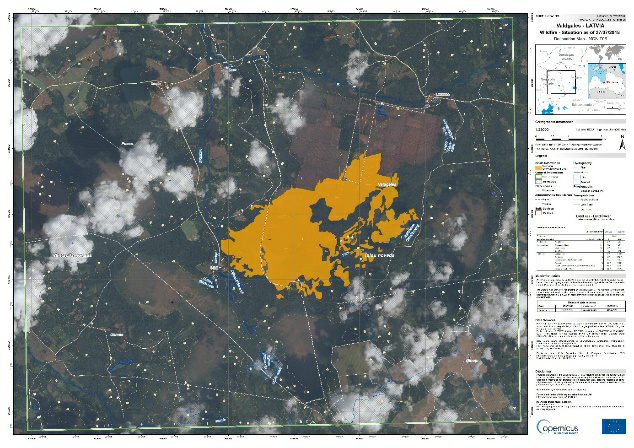 Starptautiskās palīdzības pieprasīšana uz divpusējo līgumu pamataNo 17.jūlija ugunsgrēka dzēšanas darbos tika iesaistīti Latvijas Republikas Nacionālo bruņoto spēku helikopteri, kā arī Valsts robežsardzes helikopters, kas veica novērtēšanu no gaisa. Atbilstoši Nacionālo bruņoto spēku Apvienotā štāba Komandpunkta sadarbības procedūrai ar Lietuvas Bruņoto spēku komandpunktu, atbalsta sniegšanai tika pieprasīts Lietuvas Republikas helikopters.Ņemot vērā faktus, ka helikopteriem vajag regulāru apkalpošana, kas izslēdz tos no ugunsgrēka dzēšanas darbiem līdz 24 stundām, kā arī finansiāli neizdevīgu piedāvājumu no Mehānisma, 24.jūlijā Ministru kabineta sēdē tika pieņemts lēmums pieprasīt starptautisko palīdzību (ugunsdzēsībai paredzētu helikopteru un to apkalpi) no Baltkrievijas Republikas, kā arī piešķirt finanšu līdzekļus no valsts budžeta programmas “Līdzekļi neparedzētiem gadījumiem” (2018.gada 24.jūlija Ministru kabineta sēdes prot. Nr.35, 34.§ un 35.§). Finanšu līdzekļi līdz 150 000 EUR bija paredzēti helikoptera nodrošināšanai un uzpildei, komandas izmitināšanai un ēdināšanai.Pildot Ministru kabineta rīkojumu, Iekšlietu ministrija sadarbībā ar VUGD un Ārlietu ministriju 24.jūlijā sagatavoja un nosūtīja oficiālu starptautiskās palīdzības pieprasījumu Baltkrievijas Republikas Ārkārtējo situāciju ministrijai. Baltkrievijas Republikas Ārkārtējo situāciju ministrija, atsaucoties uz starptautiskās palīdzības pieprasījuma, piedāvāja vienu helikopteru Mi-8 MTB-1, borta nr. EW302 TE (turpmāk tekstā – Baltkrievijas helikopters). Uzņemošās valsts atbalsta nodrošināšanaSaskaņā ar Latvijas Republikas valdības un Baltkrievijas Republikas valdības vienošanos par sadarbību katastrofu, dabas stihiju, citu ārkārtēju situāciju novēršanā, kā arī to seku likvidēšanā pieprasītāja puse sniedz uzņemošās valsts atbalstu. Uzņemošās valsts atbalsta pamatprincipi ir noteikti Eiropas Komisijas vadlīnijās “Eiropas Savienības uzņemošās valsts atbalsta vadlīnijas”. Uzņemošās valsts atbalstu nodrošināja VUGD.  3.tabula. VUGD veiktās darbības uzņemošās valsts atbalsta nodrošināšanai (3.tabula)Baltkrievijas Republikas sniegtās starptautiskās palīdzības izmaksasBaltkrievijas Republika sniedza starptautisko palīdzību saskaņā ar Latvijas Republikas valdības un Baltkrievijas Republikas valdības vienošanos par sadarbību katastrofu, dabas stihiju, citu ārkārtēju situāciju novēršanā, kā arī to seku likvidēšanā bezmaksas. Tomēr, nodrošinot uzņemošās valsts atbalstu radās izdevumi saistībā ar Baltkrievijas helikoptera degvielas uzpildi, kā arī personāla izmitināšanu un ēdināšanu 13 242.19 EUR apmērā, kas tika kompensēti no budžeta programmas “Līdzekļi neparedzētiem gadījumiem”. Secinājumi un priekšlikumi VUGD vērtējumā starptautiskās palīdzības pieprasīšanas un saņemšanas process no lēmuma pieņemšanas līdz uzņemošās valsts atbalsta nodrošināšanas noritēja pietiekami ātri, kaut arī prasīja ievērojamu cilvēkresursu iesaistīšanu no vairākām valsts pārvaldes institūcijām. Izvērtējot starptautiskās palīdzības pieprasīšanas un saņemšanas gaitu, kā arī, lai uzlabotu kārtību, VUGD ir sagatavojis šādus secinājumus un priekšlikumus:  Esošais normatīvais regulējums paredz vairākas starptautiskās palīdzības lūgšanas kārtības. Vismaz trīs starptautiskās palīdzības lūgšanas kārtības var tik piemērotas reaģējot uz konkrētu notikumu – ugunsgrēks. Analizējot kūdras un meža ugunsgrēku Talsu novadā un purva un meža ugunsgrēku Ramatas pagastā, kurā tika lūgta starptautiskā palīdzība Igaunijas Republikai, var identificēt šādas starptautiskās palīdzības lūgšanas kārtības:Ministru kabineta 2017.gada 12.decembra noteikumi Nr.722 “Starptautiskās palīdzības pieprasīšanas kārtība”, kuri tika piemēroti pieprasot starptautisko palīdzību ES un NATO, kā arī Baltkrievijas helikopteru;Ugunsdrošības un ugunsdzēsības likuma 23.2 pants par starptautiskās palīdzības sniegšanu un lūgšanu valstīm, ar kurām Latvijas Republikai ir sauszemes robeža (tika piemērots purva un meža ugunsgrēkā Ramatas pagastā, pieprasot starptautisko palīdzību Igaunijas Republikai);Nacionālo bruņoto spēku Apvienotā štāba Komandpunkta sadarbības procedūras ar Lietuvas Republikas Bruņoto spēku komandpunktu, kas nodrošināja Lietuvas Republikas Bruņoto spēku helikoptera ierašanos Latvijā.Atbilstoši Civilās aizsardzības un katastrofas pārvaldīšanas likumam katastrofas pārvaldīšanu koordinē deviņi katastrofas pārvaldīšanas subjekti. Tāpat kā Iekšlietu ministrijai un VUGD, pārējiem katastrofu pārvaldīšanas subjektiem normatīvajos aktos var būt noteikta specifiska starptautiskās palīdzības lūgšanas kārtība, kā arī noslēgti starpvalstu līgumi. Vairākas starptautiskās palīdzības lūgšanas kārtības ir pieņemamas ar nosacījumu, ka KVP Sekretariātam ir informācija par katru spēkā esošu starptautiskās palīdzības lūgšanas kārtību. Priekšlikums: Uzdod visiem katastrofas pārvaldīšanas subjektiem apzināt un nosūtīt KVP Sekretariātam informāciju par noslēgtajiem starpvalstu un starpresoru līgumiem starptautiskās palīdzības jomā. Plaša mēroga katastrofu gadījumos un starptautiskās palīdzības pieprasīšanas un saņemšanas gaitā komunikācijai un koordinētai informācijas apmaiņas ir kritiska nozīme. Atbilstoši Ministru kabineta 2017.gada 12.decembra noteikumiem Nr. 723 “Valsts civilās aizsardzības kontaktpunkta noteikumi” šie uzdevumi jāveic Valsts civilās aizsardzības kontaktpunktam (turpmāk tekstā - VCAK), kura uzdevumos ietilpst:pastāvīga un koordinēta informācijas ieguve un nodošana katastrofas pārvaldīšanas subjektiem un citām institūcijām par katastrofām, to draudiem vai krīzes situācijām; pastāvīga un koordinēta informācijas apmaiņa ar ES ERCC, NATO EADRCC un citām starptautiskajām organizācijām un ārvalstīm par katastrofām, to draudiem vai krīzes situācijām;sagatavot Krīzes vadības padomes sekretariātam priekšlikumus par katastrofu, to draudu vai krīzes situācijām, kurās nepieciešama starpnozaru koordinēta sadarbība katastrofas pārvaldīšanas pasākumu īstenošanai;u.c.Lai nodrošinātu VCAK pilnvērtīgu funkcionalitāti, VUGD iekšējo resursu ietvaros 2018.gada novembrī ir uzsācis darbu, lai izveidotu atsevišķu struktūrvienību un celtu VCAK kapacitāti. Šobrīd ir uzsākts darbs pie iekšējo normatīvo aktu izstrādes un personāla atlases. VUGD plāno, ka VCAK spēs funkcionēt no 2019.gada.Golovčuks, 67075970jevgenijs.golovcuks@vugd.gov.lv08.11.2018 08:18ValstsSpēkā noDokumenta nosaukumsIzdevumu segšanaIgaunija2001Latvijas Republikas valdības un Igaunijas Republikas valdības vienošanās par savstarpēju palīdzību katastrofu gadījumosPar maksuLietuva2001Latvijas Republikas valdības un Lietuvas Republikas valdības līgums par savstarpēju palīdzību dabas katastrofu un citos plaša mēroga nelaimes gadījumosBezmaksasBaltkrievija2002Latvijas Republikas valdības un Baltkrievijas Republikas valdības vienošanās par sadarbību katastrofu, dabas stihiju, citu ārkārtēju situāciju novēršanā, kā arī to seku likvidēšanāBezmaksasZviedrija2002Latvijas Republikas valdības un Zviedrijas Karalistes valdības līgums par sadarbību ārkārtēju situāciju novēršanas, gatavības un reaģēšanas jomāPar maksuUngārija2004Latvijas Republikas valdības un Ungārijas Republikas valdības līgumu par sadarbību un savstarpējo palīdzību katastrofu un citos plaša mēroga nelaimes gadījumosBezmaksasUkraina2006Latvijas Republikas valdības un Ukrainas Ministru kabineta līgums par sadarbību katastrofu novēršanas un to seku likvidēšanas jomāBezmaksasUzbekistāna2009Latvijas Republikas valdības un Uzbekistānas Republikas valdības vienošanās par sadarbību ārkārtējo situāciju novēršanas un likvidēšanas jomāPar maksuAzerbaidžāna2011Latvijas Republikas valdības un Azerbaidžānas Republikas valdības vienošanās par sadarbību ārkārtējo situāciju novēršanas un likvidēšanas jomāPar maksuKrievija2011Latvijas Republikas valdības un Krievijas Federācijas valdības vienošanās par sadarbību ārkārtējo situāciju novēršanas un likvidēšanas jomāPar maksuGruzija2014Latvijas Republikas valdības un Gruzijas valdības līgums par sadarbību civilo ārkārtējo situāciju novēršanas, gatavības un reaģēšanas jomāBezmaksasIgaunija un Lietuva2018Latvijas Republikas valdības, Igaunijas Republikas valdības un Lietuvas Republikas valdības nolīgums par sadarbību katastrofu novēršanas, gatavības un reaģēšanas jomā(ratificēšanas procesā Lietuvā un Igaunijā)BezmaksasNr.Uzņemošās valsts atbalstsVeiktas darbībasVeiktas darbībasDatums1.Atļauja izmantot Latvijas Republikas gaisa telpu un atļauja nosēsties lidostās un lidlaukosVUGD oficiāla vēstule Valsts Aģentūras "Civilās aviācijas aģentūra" vadībai par gaisa telpas izmantošanas atļaujas izsniegšanu Baltkrievijas helikopteramVUGD oficiāla vēstule Valsts Aģentūras "Civilās aviācijas aģentūra" vadībai par gaisa telpas izmantošanas atļaujas izsniegšanu Baltkrievijas helikopteram24.jūlijs2.Atbrīvošana no nodokļiem un citiem maksājumiem VAS "Starptautiskā lidosta "Rīga""VUGD oficiāla vēstule VAS "Starptautiskā lidosta "Rīga"" administrācijai par atbrīvošanu no lidostas nodokļa un citiem saistītiem maksājumiem VUGD oficiāla vēstule VAS "Starptautiskā lidosta "Rīga"" administrācijai par atbrīvošanu no lidostas nodokļa un citiem saistītiem maksājumiem 24.jūlijs3.Aviācijas degvielas uzpilde VAS "Starptautiskā lidosta "Rīga""VUGD garantijas vēstule aviācijas degvielas uzņēmumam “RIXJET RĪGA” ar lūgumu veikt Baltkrievijas helikoptera uzpildi ar aviācijas degvielu (pēc pieprasījuma)VUGD garantijas vēstule aviācijas degvielas uzņēmumam “RIXJET RĪGA” ar lūgumu veikt Baltkrievijas helikoptera uzpildi ar aviācijas degvielu (pēc pieprasījuma)26.jūlijs4.Aviācijas degvielas uzpilde Talsu lidlaukāVUGD komunikācija ar Aizsardzības ministrijas Civilmilitārās sadarbības nodaļu, NBS Apvienotā Štāba operatīvo dežurantu un NBS Gaisa spēku operatīvo dežurantu VUGD komunikācija ar Aizsardzības ministrijas Civilmilitārās sadarbības nodaļu, NBS Apvienotā Štāba operatīvo dežurantu un NBS Gaisa spēku operatīvo dežurantu 24.-31.jūlijs5.Paātrināta vīzu izsniegšanai procedūra un robežpārbaudeVUGD komunikācija ar Valsts robežsardzes Operatīvās vadības pārvaldi. Valsts robežsardzei nosūtīti Baltkrievijas helikoptera apkalpes personāla dati paātrinātas vīzu izsniegšanas procedūras nodrošināšanai VUGD komunikācija ar Valsts robežsardzes Operatīvās vadības pārvaldi. Valsts robežsardzei nosūtīti Baltkrievijas helikoptera apkalpes personāla dati paātrinātas vīzu izsniegšanas procedūras nodrošināšanai 24.-31.jūlijs6.Helikoptera apsardze nakts laikāVUGD komunikācija ar Latvijas Republikas Zemessardzi, Valsts policija, Talsu novada pašvaldības policijaVUGD komunikācija ar Latvijas Republikas Zemessardzi, Valsts policija, Talsu novada pašvaldības policija24.-31.jūlijs7.Komandas izmitināšana un ēdināšana VUGD komunikācija un garantijas vēstule viesnīcas “Talsi” administrācijai par izmitināšanas un ēdināšanas pakalpojumu nodrošināšanu Baltkrievijas helikoptera apkalpes personālamVUGD komunikācija un garantijas vēstule viesnīcas “Talsi” administrācijai par izmitināšanas un ēdināšanas pakalpojumu nodrošināšanu Baltkrievijas helikoptera apkalpes personālam26.jūlijs8.Sakaru nodrošināšanaBaltkrievijas helikoptera apkalpes personāla nodrošināšana ar vienu mobilo telefonu ar pieslēgumu un VUGD rācijuBaltkrievijas helikoptera apkalpes personāla nodrošināšana ar vienu mobilo telefonu ar pieslēgumu un VUGD rāciju26.jūlijs9.Atbalsts helikoptera apkalpošanā/remontāTalsu lidlaukā nodrošināja Latvijas Republikas NBS helikoptera personāls  Talsu lidlaukā nodrošināja Latvijas Republikas NBS helikoptera personāls  26.-31.jūlijs10.Loģistikas atbalsts Talsu lidlaukā Sadarbība ar Talsu novada pašvaldību. Talsu novada pašvaldība nodrošināja nepieciešamo atbalstu.Iesaistīti VUGD resursi (teltis, galdi, krēsli) Sadarbība ar Talsu novada pašvaldību. Talsu novada pašvaldība nodrošināja nepieciešamo atbalstu.Iesaistīti VUGD resursi (teltis, galdi, krēsli) 26.-31.jūlijs11.Informācijas apmaiņa ar Baltkrievijas Republikas Ārkārtējo situāciju ministrijas operatīvo dežurantuVUGD nodrošināja regulāru informācijas apmaiņu par situācija attīstībuVUGD nodrošināja regulāru informācijas apmaiņu par situācija attīstību26.-31.jūlijs12.Sakaru virsnieka nodrošināšanaVUGD nodrošināja divus sakaru virsniekus VUGD nodrošināja divus sakaru virsniekus 24.-31.jūlijsIesaistītās institūcijas Iesaistītās institūcijas Iesaistītās institūcijas Iesaistītās institūcijas Iesaistītās institūcijas Iekšlietu ministrijaIekšlietu ministrijaIekšlietu ministrijaAizsardzības ministrijaAizsardzības ministrijaValsts ugunsdzēsības un glābšanas dienests Valsts ugunsdzēsības un glābšanas dienests Valsts ugunsdzēsības un glābšanas dienests Nacionālie bruņotie spēki Nacionālie bruņotie spēki Valsts robežsardzeValsts robežsardzeValsts robežsardzeLatvijas Republikas ZemessardzeLatvijas Republikas ZemessardzeValsts policijaValsts policijaValsts policijaVAS "Starptautiskā lidosta "Rīga""VAS "Starptautiskā lidosta "Rīga""Talsu novada pašvaldība Talsu novada pašvaldība Talsu novada pašvaldība Latvijas gaisa satiksmeLatvijas gaisa satiksmeTalsu pašvaldības policijaTalsu pašvaldības policijaTalsu pašvaldības policijaAviācijas degvielas uzņēmums “RIXJET RĪGA”Aviācijas degvielas uzņēmums “RIXJET RĪGA”Valsts aģentūra "Civilās aviācijas aģentūra"Valsts aģentūra "Civilās aviācijas aģentūra"Valsts aģentūra "Civilās aviācijas aģentūra"Viesnīca “Talsi”Viesnīca “Talsi”